Little Heath Sixth Form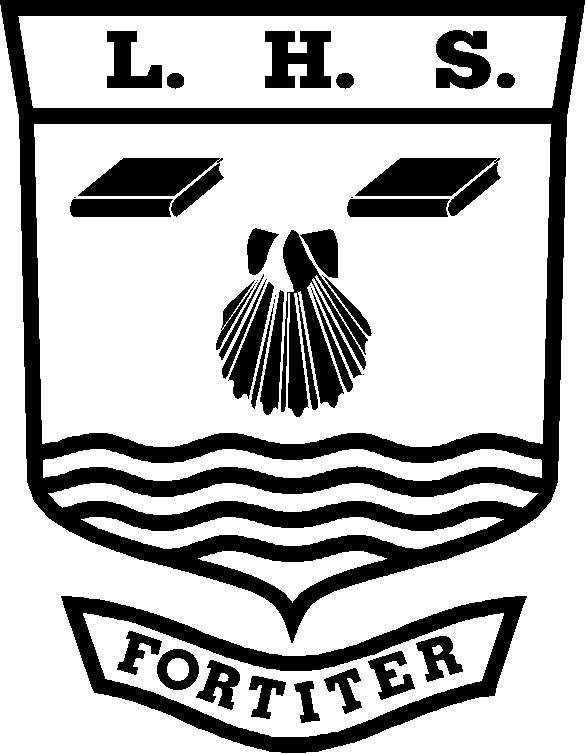 Art & Design Personal Learning ChecklistStudent Name:   ……………………….…………………………………..………KEY:  Red = with difficulty     Amber = not sure    Green = yesGrade tracking:Note: You should discuss this checklist regularly with your subject teacher/mentorUnit Name: Exam ProjectUnit Code: ARTA2Minimum Target Grade:Aspirational Target Grade:GCSE Re-Cap (Skills and Knowledge)RedAmberGreenAO1:Developing ideas informed by contextual referencesAO2: Experimenting with materials, reviewing and refining ideas.AO3: Recording from observation.AO4: Personal Response.Skills/knowledge/Specification:AQA AO1, 2, 3 and 4. RedAmberGreenTo address this before the deadline I will need to:-Mood pages of related artists’ workTwo direct copies of a chosen artist’s workWritten response to the artist’s workFactual researchFive observational studies in a range of materials and processes. Developmental work, three images in the style of your artist. Taking a chosen process further.Initial design ideas.Further development of ideas. Improve chosen design idea. Review and modify.           Media test. Final outcome (s)GradeDateGradeDateGradeDateGradeDateGradeDateGradeDate